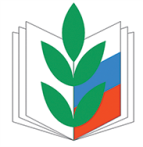 ПРОФСОЮЗ РАБОТНИКОВ НАРОДНОГО ОБРАЗОВАНИЯ И НАУКИ РОССИЙСКОЙ ФЕДЕРАЦИИЗАБАЙКАЛЬСКАЯ КРАЕВАЯ ОРГАНИЗАЦИЯ ПРЕЗИДИУМПОСТАНОВЛЕНИЕ 01 октября  2019 г.                        г. Чита                                                    №  19 Об итогах краевой интернет-акции «Лучшая педагогическая династия»	Во исполнение постановления  президиума Забайкальской краевой организации  «О проведении краевой интернет-акции «Лучшая педагогическая династия» № 17 от 09 января 2019 г. краевая конкурсная комиссия оценила представленные работы.  	Всего на конкурс было представлено 27 работ из 17 муниципальных районов Забайкальского края (Сретенский, Чернышевский, Шелопугинский, Хилокский, Шилкинский, Александрово-Заводский, Агинский, Красночикойский, Ононский, Газимуро-Заводской, Петровск-Забайкальский, Могойтуйский, Оловяннинский, Приаргунский, Краснокаменский, Дульдургинский, Читинский) и  г.Читы. 	По два участника представили Сретенский, Шилкинский, Красночикойский, Оловяннинский районы и г. Чита. По три - Шелопугинский, Агинский.	Авторами работ стали члены педагогических династий, учителя-краеведы, школьники, председатели профсоюзных организаций.	Комиссия отметила высокое качество, заинтересованность молодого поколения в изучении исторических корней своей семьи и школы, творческий подход большинства участников. В работах представлены династии от 3-х до 5 поколений, описана деятельность представителей династий от 3 до 20 человек. Исторический ракурс описания династий охватывает период с конца 18 века и до наших дней.  	Педагогический стаж отдельных представителей династий составляет 50-60 лет.	Вместе с тем, следует отметить, что часть материалов не соответствовала формату, указанному в положении о конкурсе, что влияло на оценку результата. 	Для проведения интернет-голосования крайком Профсоюза размещал на своем сайте все поступившие эссе и фотографии основателей династии. Всего в интернет - голосовании приняло участие около 3,5 тыс. человек. Активнее других голосовали Газ-Заводский, Дульдургинский, Петровск-Забайкальский, Ононский районы.	По итогам рассмотрения представленных на конкурс материалов, учитывая мнение участников интернет- голосования, президиум  краевой организации   Профсоюза постановляет:	1. Утвердить итоги конкурсной комиссии (приложение №1- протокол заседания жюри от 8 июля 2019 г.). По итогам конкурса признать победителями и наградить дипломами, памятными Знаками и ценными подарками:	В номинации «Самая старейшая династия»: 	Батоевых (основатель династии Батоев Базарсадо) – педагогический стаж династии 496 лет (автор Дашибалбарова Билигма Батожаргаловна, преподаватель английского языка Агинского педагогического колледжа им. Б.Ринчино»);	Мирсановых (родоначальник династии Мирсанов Диомид Иванович) – педагогический стаж династии 435 лет (автор Томских Елена Владимировна, учитель математики Нижнецасучейской средней общеобразовательной школы Ононского района);	Базаровых (основатель династии Лыгдынова Балжит) – педагогический стаж династии 424 года (автор Чимитдоржина Амагалан Цыбжитовна, заместитель директора по методической работе Агинской районной ДЮСШ).	Добрыниных – Коренюк (основатель династии Добрынина-Дмитриева Екатерина Никитична) – педагогический стаж династии 441 год (автор Никульская Валентина Владимировна, педагог дополнительного образования станции юных техников № 2 г. Читы).	В номинации «За лучшее представление своей династии»: 	Жабровец Елену Николаевну, педагога дополнительного образования станции юных техников № 2 г.Читы (династия Максименко - Туркины – Жабровец, основатель династии  Максименко Берта Петровна);	Юдину Веронику, Фёдорову Светлану, Чикирёву Светлану, Тарынину Юлию, учащихся Чиронской средней общеобразовательной школы Шилкинского района (Руководитель: Каевич Ольга Ивановна, учитель математики), династия Комогорцевых (основатели династии Комогорцевы Прокопий Николаевич и Валентина Павловна);	Калинникову Ирину, Борознову Наталью, учащихся Казановской средней общеобразовательной школы Шилкинского района. (Руководитель:  Калинникова Галина Васильевна), династия  Субаевых (основатель династии Субаев Карим Шакирович).В номинации «За преемственность поколений» династию: 	Елизовых (основатель династии Елизова Анна Григорьевна) (автор Арапова Людмила Николаевна, учитель физической культуры Шимбиликской средней общеобразовательной школы Красночикойского района);Гурулевых (основатель династии Гурулев Роман Алексеевич) (автор Бекетова  Татьяна Леонидовна, учитель Ясногорской средней общеобразовательной школы Оловяннинского района).В номинации «Лучшее эссе о педагогической династии» (по итогам интернет-голосования): Макарова Артема Александровича, учителя физической культуры Солонечнинской средней общеобразовательной школы Газ - Заводского района, династия Носковы-Макаровы (основатель династии Носкова Аза Александровна) – 754 голоса;	Высоцкую Анастасию, ученицу Дульдургинской средней общеобразовательной школы, династия  Зубаревы-Бутаковы (основатель династии Бутаков Владимир Иннокентьевич) – 594 голоса;Доржиева Рабдана Цыбенжаповича, заведующего кафедрой физической культуры Агинского педагогического колледжа им.Б. Ринчино, династия  Доржиевых (основатель династии Доржиев Цыбенжаб Доржиевич) – 374 голоса);Истомину Елену Николаевну, учителя физики и информатики Малетинской средней общеобразовательной школы Петровск-Забайкальского района, династия Истоминых (основатель династии Истомина Валентина Пантелеймоновна) – 355 голосов).	2. На основании решения конкурсной комиссии учредить дополнительные номинации и наградить дипломами, памятными Знаками  и ценными подарками: «За вклад в развитие системы профтехобразования Забайкальского края» династиюАнтоновых (основатель династии Антонов Юрий Михайлович), (автор Днепровская Наталья Юрьевна, мастер производственного обучения Забайкальского транспортного техникума).«За вклад в развитие трудового воспитания юных забайкальцев» династиюАсламовых (основатель Асламов Георгий Степанович, Кусурова Валентина Андреевна) (авторы члены и руководители кружка «Поиск» средней общеобразовательной школы с. Смоленка:   Асламова Валентина Георгиевна, учитель биологии, Кондратьева Валентина Николаевна,  учитель географии).«За вклад в развитие системы образования Забайкальского края» династии:Барановых (основатель Баранов Никанор Романович) (автор Седякина Татьяна Михайловна, председатель Шелопугинской районной организации Профсоюза);Бочкаревых (основатель Бочкарев Михаил Сидорович) (автор Седякина Татьяна Михайловна, председатель Шелопугинской районной организации Профсоюза);Деревцовых (основатель Деревцов Андрей Иванович) (автор Седякина Татьяна Михайловна, председатель Шелопугинской районной организации Профсоюза);Бояркиных – Мамонтовых (основатель Бояркина Манефа Николаевна) (автор Мамонтова Ирина Григорьевна, заместитель директора Могойтуйского аграрно-промышленного техникума);Буканиных- Бехтеревых-Кузьминых (основатель Буканина Анна Георгиевна) (автор Кузьмина Лариса Рудольфовна, учитель английского языка Шимбиликской средней общеобразовательной школы Красночикойского района);Зуевых-Шишмаревых (основатель Зуева Екатерина Ивановна) (автор Зуева Светлана Андреевна, председатель первичной  организации профсоюза детского сада «Карусель» пос. Ясногорск Оловяннинского района);Лоншаковых-Беляниных (основатель Лоншакова Людмила Иннокентьевна) (автор Цирельникова Ольга Леонидовна, воспитатель в пришкольном интернате Ботовской средней общеобразовательной школы Сретенского района);Пожидаевых (основатель Пожидаева Любовь Владимировна) (автор Осколкова Яна Андреевна, учитель английского языка Матаканской средней общеобразовательной школы Сретенского района);Рожнёвых (основатель Рожнёва Валентина Михайловна) (автор Слепцова Ирина Владимировна, Иванова Надежда Викторовна, Сальникова Ксения Павловна учителя средней общеобразовательной школы № 63 п. Чернышевск);Скажутиных (основатель Скажутина Анна Ивановна) (автор Скажутина Татьяна Владиславовна, учитель истории и обществознания Чиндаготайской средней общеобразовательной школы Александрово-Заводского района);Ушаковых (основатель Ушакова Мария Прокловна) (автор Спешилова Евгения Александровна, учитель истории, права и обществознания, Перминова Диана, Федорова Анастасия, Гурулева Виктория, ученицы средней общеобразовательной школы №8 ст. Жипхеген Хилокского района);Чёкиных (основатель Чёкина Лидия Александровна) (автор Скуратова Надежда Владимировна, воспитатель детского сада «Ромашка» с.Урулюнгуй Приаргунского района.)	3. Наградить дипломами лауреатов авторов творческих работ краевой интернет-акции «Лучшая педагогическая династия»: 	Кондратьеву Валентину Николаевну, учителя географии средней общеобразовательной школы с. Смоленка Читинского района;	Перминову Диану, Федорову Анастасию, Гурулеву Викторию, учениц средней общеобразовательной школы  № 8 п. ст. Жипхеген Хилокского района.	4. Провести торжественное награждение участников интернет-акции в крайкоме профсоюза. Смета расходов прилагается (приложение № 1).	5.Итоги Конкурса опубликовать на официальном сайте zabprofobr.ru.	6. Отметить работу первичных профсоюзных организации Агинского педагогического колледжа им. Б.Ринчино» (М.Г.Башинова), Забайкальского транспортного техникума (Е.В. Сергеева), районных организаций: Сретенская (О.Н.Кархова), Чернышевская (С.М. Кобылкина), Шелопугинская (Т.М.Седякина), Хилокская (Г.Н.Рогозинская), Шилкинская (А.А.Романова), Алек-Заводская (В.А.Вахрушева), Агинская (З.Б.Цоктоев), Красночикойская (С.С.Черепанова), Краснокаменская (Е.А.Новикова), Ононская (И.В.Иванова), Газ-Заводская (М.В.Коробова), Петровск-Забайкальская (Н.Г.Федорова), Могойтуйская (Ж.Н.Намсараева), Приаргунская (С.В. Савина), Оловяннинская (Л.И.Кравцова), Дульдургинская (Б.Г.Дамдинов), Читинская (Е.Н.Матюшенко)  и Читинской городской (С.А.Шишова)  по участию в краевой интернет-акции.	7. Выборным коллегиальным органам местных и первичных организаций профсоюза выделить работу по выявлению и обобщению вклада педагогических династий в развитие образования края  как  одно из основных направлений  деятельности на новый срок полномочий. Председатель краевой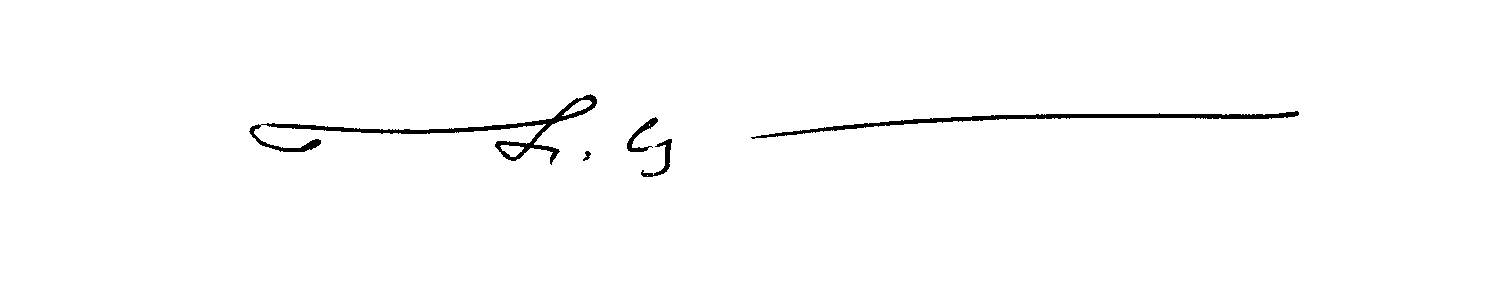 организации   профсоюза                                                                   Н.И.Окунева